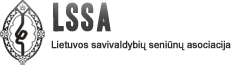 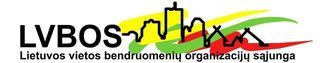 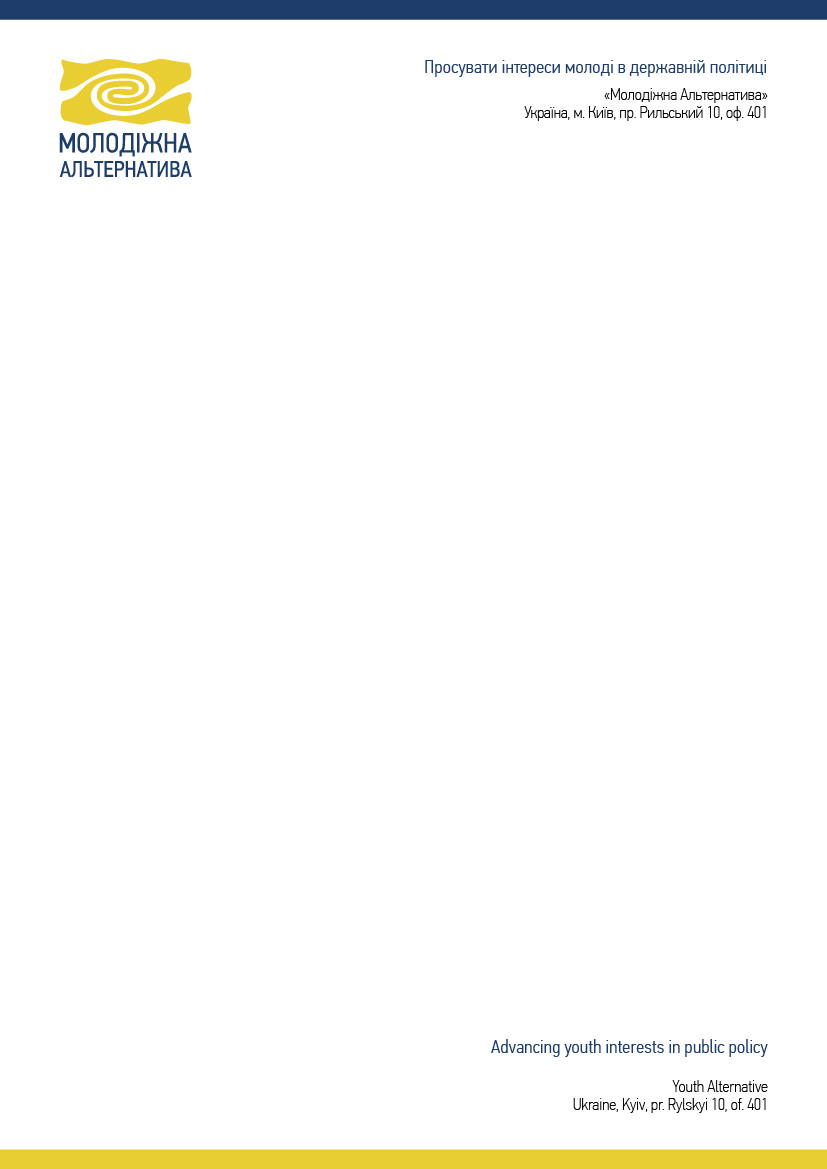 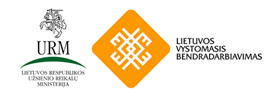 Jaunųjų lyderių akademijos DALYVIO REGISTRACIJOS ANKETA25-28 dienomis Antalieptėje, Utenos rajone.Vardas, pavardė: ________________________________________________________Gimimo data:___________________________________________________________Adresas _______________________________________________________________Kontaktai (el.p., telefonas): ________________________________________________Atstovaujama bendruomeninė organizacija: ___________________________________Ar gebate bendrauti angliškai?______________________________________________Kur studijuojate ar dirbate (aukštoji mokykla, studijų programa, kursas, darbovietė, pareigos) ?______________________________________________________________________Ko tikiesi iš šios stovyklos? Kur ir kaip panaudosi stovyklos metu įgytas žinias?_______________________________________________________________________Pateikite 3 argumentus, kodėl šioje stovykloje turėtumėte dalyvauti būtent Jūs ?____________________________________________________________________________________________________________________________________________________________________________________________________________________________Ar turite  kitos informacijos, kuri būtų svarbi stovyklos organizatoriams? Nesu niekam alergiškas, specialių mitybos poreikių neturiu._________________________Sutinku dalyvauti stovykloje, į užsiėmimus ateiti laiku, laikytis nustatytos stovyklos tvarkos                                                                            Dalyvio parašasKilus klausimams, galite skambinti tel. +37069740662, el paštu lvbosajunga@gmail.comLVBOS pirmininkė, projekto vadovė Reda Kneizevičienė